H O T Ă R Â R E A  Nr. 105din  30 septembrie  2015privind  aprobarea ajutorului financiar  din fondul  de rezervă bugetară  pentru repararea și înlăturarea daunelor produse la doua morminte situate în Cimitirul Mare al Municipiului DejConsiliul local al Municipiului Dej, întrunit în ședința ordinară din data de 30 septembrie 2015;          Având în vedere proiectul de hotărâre, prezentat din iniţiativa primarului Municipiului Dej, întocmit în baza Raportului Nr. 18.369 din 23 septembrie 2015, al Serviciului Activități Autofinanțate din cadrul Primăriei Municipiului Dej, prin care se propune spre aprobare alocarea din fondul de rezervă bugetară a sumei de 2.279,12 lei pentru doamna Cârlogea Susana și respectiv 815 lei, pentru doamna Bujor Carmen reprezentând devize reparaţii monumente funerare care au fost distruse de un copac căzut  în urma unui vânt puternic, proiect avizat favorabil în ședința de lucru a comisiei economice din data de 30 septembrie 2015;           În temeiul prevederilor ”art. 36”,  alin. (1) din Legea Nr. 273/2006 - legea privind finanțele publice locale,  ”art. 36”,  alin. (4),  lit. a) și ”art. 45”, alin. (2) din Legea Nr. 215/2001, privind administrația publică locală, republicată, cu completările și modificările ulterioare,H O T Ă R Ă Ş T E:           Art. 1. Aprobă utilizarea fondului de rezervă bugetară, pentru acordarea unui ajutor doamnei Cârlogea Susana, domiciliată în Municipiul Dej, Strada Bogdan Petriceicu Hașdeu, Nr. 3, în cuantum de 2.279,12 lei și a unui ajutor pentru doamnei Bujor Carmen,  domiciliată în Municipiul Cluj, în cuantum de 815,00 lei, reprezentând devize reparaţii pietre funerare distruse în urma căderii unui copac în Cimitirul Mare al Municipiului Dej.	          Art. 2. Cu ducerea  la îndeplinire a prevederilor prezentei hotărâri se încredinţează  Direcţia  Economică din cadrul Primăriei Municipiului Dej.	   Preşedinte de şedinţă,  Mureşan TraianNr. consilieri în funcţie -  19						Nr. consilieri prezenţi   -  17 Nr. voturi pentru	   -  13 	Nr. voturi împotrivă	   -   	Abţineri	               -  4			        Contrasemnează							             Secretar,						                                                                     Jr. Pop Cristina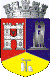 ROMÂNIAJUDEŢUL CLUJCONSILIUL LOCAL AL MUNICIPIULUI DEJStr. 1 Mai nr. 2, Tel.: 0264/211790*, Fax 0264/223260, E-mail: primaria@dej.ro